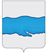 АДМИНИСТРАЦИЯ ПЛЕССКОГО ГОРОДСКОГО ПОСЕЛЕНИЯПРИВОЛЖСКОГО МУНИЦИПАЛЬНОГО РАЙОНАИВАНОВСКОЙ ОБЛАСТИПОСТАНОВЛЕНИЕ18 ноября 2019 г.                                                                                   №180 г. ПлёсО запрете выхода (выезда) на лёд на водоёмахПлёсского городского поселения	В связи с наступлением осенне-зимнего периода 2019-2020 гг., в целях минимизации риска и повышения безопасности людей на водных объектах Плесского городского поселения, в соответствии с требованиями Федерального Закона от 06.10.2003 №131-ФЗ «Об общих принципах организации местного самоуправления в Российской Федерации»,  Постановлением Правительства Ивановской области от 11 марта 2009 №54-п «Об утверждении правил охраны жизни людей на водных объектах», администрация Плесского городского поселения ПОСТАНОВЛЯЕТ1. Запретить на территории Плёсского городского поселения пользование ледовыми переправами, а также выезд транспортных средств и выход граждан на ледовый покров водных объектов с 18 ноября 2019 года;Опубликовать настоящее постановление на сайте администрации Плесского городского поселения;Контроль за выполнением Постановления возложить на заместителя главы администрации Шабурова А.В.ВрИП Главы Плёсского городского поселения                                                                           Д.А.Натура